                 ҠАРАР                                                      ПОСТАНОВЛЕНИЕ        «05» апрель  2016 й.                     №22                «05» апреля 2016г.О внесении изменений  в постановление администрации  сельского поселения Удельно-Дуванейский  сельсовет муниципального района Республики Башкортостан от 19.12.2014 года № 43 «Об утверждении порядка осуществления  администрацией  сельского поселения Удельно-Дуванейский  сельсовет муниципального района Благовещенский район Республики Башкортостан бюджетных полномочий главных администраторов доходов бюджетов бюджетной системы Российской Федерации»В соответствии со статьей 20  Бюджетного кодекса Российской Федерации и Указаниями  о порядке принятия бюджетной классификации Российской Федерации администрация сельского поселения Удельно-Дуванейский сельсовет муниципального района Благовещенский район Республики Башкортостан ПОСТАНОВЛЯЕТ:1.Внести изменения в постановление администрации сельского поселения Удельно-Дуванейский сельсовет муниципального района Благовещенский район Республики Башкортостан от 19.12.2014 г № 43  «Об утверждении порядка осуществления  администрацией сельского поселения Удельно-Дуванейский сельсовет муниципального района Благовещенский район Республики Башкортостан  бюджетных полномочий главных администраторов доходов бюджетов бюджетной системы Российской Федерации»:Приложение №1 Перечень  кодов подвидов доходов по видам доходов, главным администратором которых является администрация сельского поселения Удельно-Дуванейский сельсовет дополнить строками: По коду бюджетной классификации 791 1 08 04020 01 0000 110 «Государственная пошлина за совершение нотариальных действий должностными лицами органов местного самоуправления, уполномоченными в соответствии с законодательными актами Российской Федерации на совершение нотариальных действий» установить следующую структуру кода подвида доходов:2. Настоящее постановление вступает в силу с 06 апреля 2016 года;3. Контроль за исполнением настоящего постановления оставляю за собой.Глава сельского поселения				Удельно-Дуванейский сельсовет:                                               Н.С.ЖилинаБАШКОРТОСТАН РЕСПУБЛИКАhЫБЛАГОВЕЩЕН РАЙОНЫ МУНИЦИПАЛЬ РАЙОНЫНЫҢ   УДЕЛЬНО-ДЫУАНАЙ  АУЫЛ СОВЕТЫ  АУЫЛЫ БИЛӘМӘhЕ ХАКИМИӘТЕ 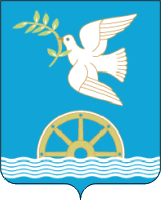 АДМИНИСТРАЦИЯ СЕЛЬСКОГО ПОСЕЛЕНИЯ УДЕЛЬНО-ДУВАНЕЙСКИЙ СЕЛЬСОВЕТМУНИЦИПАЛЬНОГО РАЙОНА БЛАГОВЕЩЕНСКИЙ РАЙОНРЕСПУБЛИКИ   БАШКОРТОСТАН1000 110сумма платежа (перерасчеты, недоимка и задолженность по соответствующему платежу, в том числе по отмененному)4000 110прочие поступления